Cabbage (Garlic and  Fried w/Apples)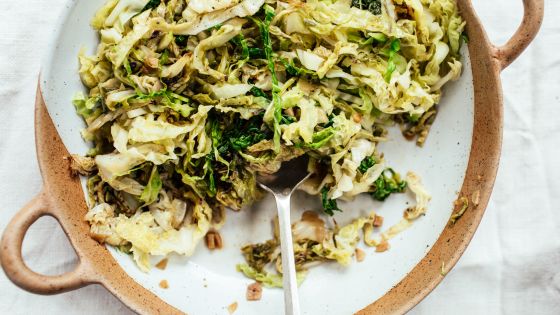 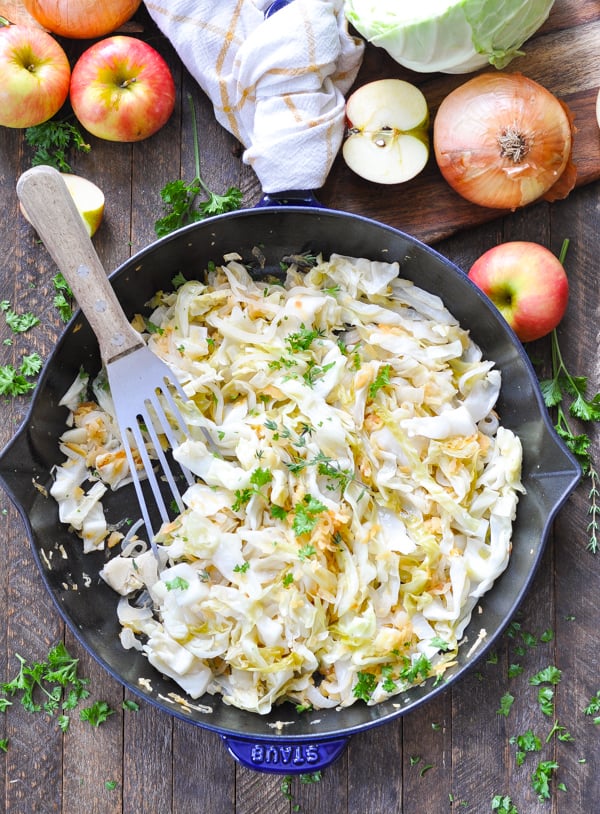 Prep Time: 20 minutesCook Time: 0 minutesTotal Time: 20 minutesYield: 24 servings